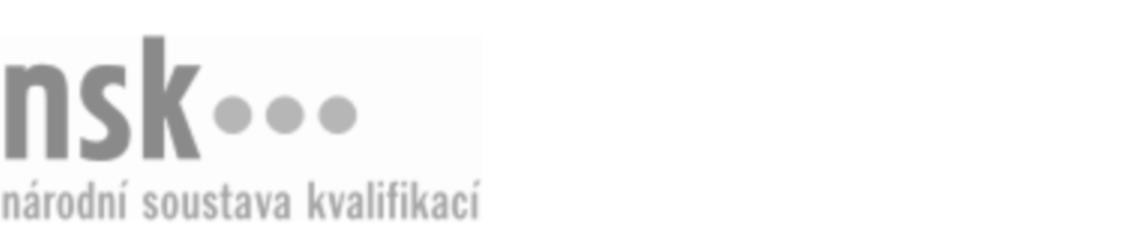 Kvalifikační standardKvalifikační standardKvalifikační standardKvalifikační standardKvalifikační standardKvalifikační standardKvalifikační standardKvalifikační standardPokrývač/pokrývačka skládaných krytin tvarově složitých střech (kód: 36-031-H) Pokrývač/pokrývačka skládaných krytin tvarově složitých střech (kód: 36-031-H) Pokrývač/pokrývačka skládaných krytin tvarově složitých střech (kód: 36-031-H) Pokrývač/pokrývačka skládaných krytin tvarově složitých střech (kód: 36-031-H) Pokrývač/pokrývačka skládaných krytin tvarově složitých střech (kód: 36-031-H) Pokrývač/pokrývačka skládaných krytin tvarově složitých střech (kód: 36-031-H) Pokrývač/pokrývačka skládaných krytin tvarově složitých střech (kód: 36-031-H) Autorizující orgán:Ministerstvo průmyslu a obchoduMinisterstvo průmyslu a obchoduMinisterstvo průmyslu a obchoduMinisterstvo průmyslu a obchoduMinisterstvo průmyslu a obchoduMinisterstvo průmyslu a obchoduMinisterstvo průmyslu a obchoduMinisterstvo průmyslu a obchoduMinisterstvo průmyslu a obchoduMinisterstvo průmyslu a obchoduMinisterstvo průmyslu a obchoduMinisterstvo průmyslu a obchoduSkupina oborů:Stavebnictví, geodézie a kartografie (kód: 36)Stavebnictví, geodézie a kartografie (kód: 36)Stavebnictví, geodézie a kartografie (kód: 36)Stavebnictví, geodézie a kartografie (kód: 36)Stavebnictví, geodézie a kartografie (kód: 36)Stavebnictví, geodézie a kartografie (kód: 36)Týká se povolání:PokrývačPokrývačPokrývačPokrývačPokrývačPokrývačPokrývačPokrývačPokrývačPokrývačPokrývačPokrývačKvalifikační úroveň NSK - EQF:333333Odborná způsobilostOdborná způsobilostOdborná způsobilostOdborná způsobilostOdborná způsobilostOdborná způsobilostOdborná způsobilostNázevNázevNázevNázevNázevÚroveňÚroveňOrientace ve stavebních výkresech a dokumentaci, čtení prováděcích výkresů pokrývačských konstrukcíOrientace ve stavebních výkresech a dokumentaci, čtení prováděcích výkresů pokrývačských konstrukcíOrientace ve stavebních výkresech a dokumentaci, čtení prováděcích výkresů pokrývačských konstrukcíOrientace ve stavebních výkresech a dokumentaci, čtení prováděcích výkresů pokrývačských konstrukcíOrientace ve stavebních výkresech a dokumentaci, čtení prováděcích výkresů pokrývačských konstrukcí33Orientace v technické dokumentaci pro zhotovování, montáže, demontáže a údržbu pokrývačských konstrukcíOrientace v technické dokumentaci pro zhotovování, montáže, demontáže a údržbu pokrývačských konstrukcíOrientace v technické dokumentaci pro zhotovování, montáže, demontáže a údržbu pokrývačských konstrukcíOrientace v technické dokumentaci pro zhotovování, montáže, demontáže a údržbu pokrývačských konstrukcíOrientace v technické dokumentaci pro zhotovování, montáže, demontáže a údržbu pokrývačských konstrukcí33Orientace v technologických postupech montáže a oprav krytin střech předepsaných normami a výrobci materiálů pro střechy nebo projektantyOrientace v technologických postupech montáže a oprav krytin střech předepsaných normami a výrobci materiálů pro střechy nebo projektantyOrientace v technologických postupech montáže a oprav krytin střech předepsaných normami a výrobci materiálů pro střechy nebo projektantyOrientace v technologických postupech montáže a oprav krytin střech předepsaných normami a výrobci materiálů pro střechy nebo projektantyOrientace v technologických postupech montáže a oprav krytin střech předepsaných normami a výrobci materiálů pro střechy nebo projektanty33Návrh pracovních postupů montáže a oprav skládaných krytin tvarově složitých střech a řešení detailůNávrh pracovních postupů montáže a oprav skládaných krytin tvarově složitých střech a řešení detailůNávrh pracovních postupů montáže a oprav skládaných krytin tvarově složitých střech a řešení detailůNávrh pracovních postupů montáže a oprav skládaných krytin tvarově složitých střech a řešení detailůNávrh pracovních postupů montáže a oprav skládaných krytin tvarově složitých střech a řešení detailů33Výpočet ploch střech a spotřeby materiálůVýpočet ploch střech a spotřeby materiálůVýpočet ploch střech a spotřeby materiálůVýpočet ploch střech a spotřeby materiálůVýpočet ploch střech a spotřeby materiálů33Posuzování kvality pokrývačských materiálů dostupnými prostředkyPosuzování kvality pokrývačských materiálů dostupnými prostředkyPosuzování kvality pokrývačských materiálů dostupnými prostředkyPosuzování kvality pokrývačských materiálů dostupnými prostředkyPosuzování kvality pokrývačských materiálů dostupnými prostředky33Rozměřování detailů, úprava rozměrů a tvarů krytin pro pokrývání střech oblých tvarůRozměřování detailů, úprava rozměrů a tvarů krytin pro pokrývání střech oblých tvarůRozměřování detailů, úprava rozměrů a tvarů krytin pro pokrývání střech oblých tvarůRozměřování detailů, úprava rozměrů a tvarů krytin pro pokrývání střech oblých tvarůRozměřování detailů, úprava rozměrů a tvarů krytin pro pokrývání střech oblých tvarů33Volba, používání a údržba ručního a mechanizovaného nářadí a pracovních pomůcekVolba, používání a údržba ručního a mechanizovaného nářadí a pracovních pomůcekVolba, používání a údržba ručního a mechanizovaného nářadí a pracovních pomůcekVolba, používání a údržba ručního a mechanizovaného nářadí a pracovních pomůcekVolba, používání a údržba ručního a mechanizovaného nářadí a pracovních pomůcek33Manipulace s materiály, dopravování a ukládání materiálů na střechu; obsluhování dopravních prostředkůManipulace s materiály, dopravování a ukládání materiálů na střechu; obsluhování dopravních prostředkůManipulace s materiály, dopravování a ukládání materiálů na střechu; obsluhování dopravních prostředkůManipulace s materiály, dopravování a ukládání materiálů na střechu; obsluhování dopravních prostředkůManipulace s materiály, dopravování a ukládání materiálů na střechu; obsluhování dopravních prostředků33Zhotovování pracovních a ochranných lešení a vytyčování ochranného pásmaZhotovování pracovních a ochranných lešení a vytyčování ochranného pásmaZhotovování pracovních a ochranných lešení a vytyčování ochranného pásmaZhotovování pracovních a ochranných lešení a vytyčování ochranného pásmaZhotovování pracovních a ochranných lešení a vytyčování ochranného pásma33Zhotovování, kontrolování, upravování a opravování podkladu pod krytiny tvarově složitých střechZhotovování, kontrolování, upravování a opravování podkladu pod krytiny tvarově složitých střechZhotovování, kontrolování, upravování a opravování podkladu pod krytiny tvarově složitých střechZhotovování, kontrolování, upravování a opravování podkladu pod krytiny tvarově složitých střechZhotovování, kontrolování, upravování a opravování podkladu pod krytiny tvarově složitých střech33Zhotovování pojistné hydroizolační vrstvy střešního pláště sklonitých střech z fólií a asfaltových pásůZhotovování pojistné hydroizolační vrstvy střešního pláště sklonitých střech z fólií a asfaltových pásůZhotovování pojistné hydroizolační vrstvy střešního pláště sklonitých střech z fólií a asfaltových pásůZhotovování pojistné hydroizolační vrstvy střešního pláště sklonitých střech z fólií a asfaltových pásůZhotovování pojistné hydroizolační vrstvy střešního pláště sklonitých střech z fólií a asfaltových pásů33Upravování rozměru a tvaru krytin, břidlicových kamenů a izolačních materiálů ručním a mechanizovaným nářadím a strojněUpravování rozměru a tvaru krytin, břidlicových kamenů a izolačních materiálů ručním a mechanizovaným nářadím a strojněUpravování rozměru a tvaru krytin, břidlicových kamenů a izolačních materiálů ručním a mechanizovaným nářadím a strojněUpravování rozměru a tvaru krytin, břidlicových kamenů a izolačních materiálů ručním a mechanizovaným nářadím a strojněUpravování rozměru a tvaru krytin, břidlicových kamenů a izolačních materiálů ručním a mechanizovaným nářadím a strojně33Montáž a opravy krytin pálených, betonových a vláknocementovýchMontáž a opravy krytin pálených, betonových a vláknocementovýchMontáž a opravy krytin pálených, betonových a vláknocementovýchMontáž a opravy krytin pálených, betonových a vláknocementovýchMontáž a opravy krytin pálených, betonových a vláknocementových33Montáž a opravy břidlicových krytinMontáž a opravy břidlicových krytinMontáž a opravy břidlicových krytinMontáž a opravy břidlicových krytinMontáž a opravy břidlicových krytin33Montáž a opravy skládaných živičných krytinMontáž a opravy skládaných živičných krytinMontáž a opravy skládaných živičných krytinMontáž a opravy skládaných živičných krytinMontáž a opravy skládaných živičných krytin33Pokrývání nároží, úžlabí, segmentových vikýřů (volských ok), kuželových střech a nástřešních tělesPokrývání nároží, úžlabí, segmentových vikýřů (volských ok), kuželových střech a nástřešních tělesPokrývání nároží, úžlabí, segmentových vikýřů (volských ok), kuželových střech a nástřešních tělesPokrývání nároží, úžlabí, segmentových vikýřů (volských ok), kuželových střech a nástřešních tělesPokrývání nároží, úžlabí, segmentových vikýřů (volských ok), kuželových střech a nástřešních těles33Ruční rozebírání a opravy skládaných krytin pálených a betonových s vytřiďováním, prozatímní pokrývání střech taškamiRuční rozebírání a opravy skládaných krytin pálených a betonových s vytřiďováním, prozatímní pokrývání střech taškamiRuční rozebírání a opravy skládaných krytin pálených a betonových s vytřiďováním, prozatímní pokrývání střech taškamiRuční rozebírání a opravy skládaných krytin pálených a betonových s vytřiďováním, prozatímní pokrývání střech taškamiRuční rozebírání a opravy skládaných krytin pálených a betonových s vytřiďováním, prozatímní pokrývání střech taškami33Obsluha strojních zařízení pro pokrývačské práceObsluha strojních zařízení pro pokrývačské práceObsluha strojních zařízení pro pokrývačské práceObsluha strojních zařízení pro pokrývačské práceObsluha strojních zařízení pro pokrývačské práce33Zhotovování tepelných izolací střešního pláštěZhotovování tepelných izolací střešního pláštěZhotovování tepelných izolací střešního pláštěZhotovování tepelných izolací střešního pláštěZhotovování tepelných izolací střešního pláště33Pokrývač/pokrývačka skládaných krytin tvarově složitých střech,  29.03.2024 13:40:43Pokrývač/pokrývačka skládaných krytin tvarově složitých střech,  29.03.2024 13:40:43Pokrývač/pokrývačka skládaných krytin tvarově složitých střech,  29.03.2024 13:40:43Pokrývač/pokrývačka skládaných krytin tvarově složitých střech,  29.03.2024 13:40:43Strana 1 z 2Strana 1 z 2Kvalifikační standardKvalifikační standardKvalifikační standardKvalifikační standardKvalifikační standardKvalifikační standardKvalifikační standardKvalifikační standardPlatnost standarduPlatnost standarduPlatnost standarduPlatnost standarduPlatnost standarduPlatnost standarduPlatnost standarduStandard je platný od: 21.10.2022Standard je platný od: 21.10.2022Standard je platný od: 21.10.2022Standard je platný od: 21.10.2022Standard je platný od: 21.10.2022Standard je platný od: 21.10.2022Standard je platný od: 21.10.2022Pokrývač/pokrývačka skládaných krytin tvarově složitých střech,  29.03.2024 13:40:43Pokrývač/pokrývačka skládaných krytin tvarově složitých střech,  29.03.2024 13:40:43Pokrývač/pokrývačka skládaných krytin tvarově složitých střech,  29.03.2024 13:40:43Pokrývač/pokrývačka skládaných krytin tvarově složitých střech,  29.03.2024 13:40:43Strana 2 z 2Strana 2 z 2